Консультации для воспитателей«Играем пальчиками – развиваем речь».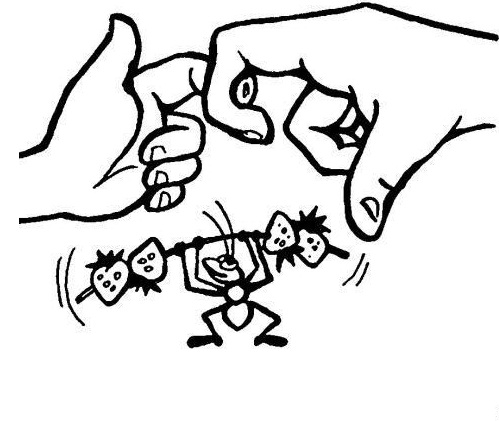 Воспитатель Баранова Л.Ю
─ Зачем нужны и чем они полезны игры с пальчиками?
Еще во II веке до нашей эры в Китае было известно о влиянии действий руками на развитие головного мозга человека. Древние китайцы утверждали, что упражнения с участием рук и пальцев гармонизируют тело и разум, положительно влияют на деятельность мозга. Японская акупунктура — еще одно тому подтверждение. На кистях рук расположено множество рефлекторных точек, от которых идут импульсы в центральную нервную систему. Массируя определенные точки, можно воздействовать на внутренние органы, которые с этими точками связаны. Так, массаж большого пальца повышает активность головного мозга. Указательный палец связан с желудком, средний — с кишечником. Массаж безымянного пальца положительно сказывается на работе печени и почек, а мизинца — на работе сердца. Но не только восточные мудрецы, но и отечественные физиологи подтверждают связь развития рук с развитием мозга. В.М. Бехтерев в своих работах доказал, что простые движения рук помогают снять умственную усталость, улучшают произношение многих звуков, развивают речь ребенка. А известный педагог В.А Сухомлинский утверждал, что “ум ребенка находится на кончике пальцев”.
В пальчиковых играх развитие речи происходит сразу в двух направлениях:
Во-первых, импульсы от рецепторов, которые находятся на ладошках идут к головному мозгу и раздражают ту его часть, которая отвечает за развитие речи. Это можно назвать пассивным развитием речи.
Во-вторых, ребенок слышит стихи, песенки, запоминает их и через время сам повторяет отдельные слова, а потом и стих целиком. Если ребенок совсем маленький - он учится распознавать звукосочетания, отдельные слова, а также ритм речи и мелодику языка.
─ С какого возраста нужно начинать выполнять пальчиковые игры?
Работу по тренировке пальцев рук можно начинать с детьми в возрасте от 3–х месяцев. Гимнастика с такими малышами носит характер легкого тактильного общения. С помощью простых поглаживаний ладоней и пальчиков, подтягиваний за сомкнутые вокруг пальца родителя кулачки ребенка осваивает окружающий мир. Например игры – усыпалочки «Спи – ка, усни», «Дрема по полу брела» и игры – просыпалочки «Травка –муравка», « Били лён» и другие.
─ Когда вы используете пальчиковые игры в детском саду?
Я использую их на занятиях, во время прогулок и в индивидуальной работе с детьми. 
─ В какие пальчиковые игры можно играть дома?
Самое главное это массаж — ежедневный тщательный массаж кистей рук: мягкие массирующие движения и разминания каждого пальчика, ладошки, наружной стороны кисти, а также предплечья. Очень полезное и приятное занятие, великолепно активизирующее речевые центры мозга. Кроме того, такой массаж имеет позитивное влияние на иммунитет, на общее развитие и контакт между мамой и ребёнком. Особенно важно уделять много внимания массажу, если у ребёнка есть явные отставания в речевом развитии. Он даёт отличные результаты. 
Фасолевые ванны — в миску или коробку нужно насыпать фасоль или горох, бросить туда мелкие игрушки и размешать. Малыш запускает руки в фасоль и выискивает игрушки. Эффекты: массаж, развитие координации пальцев. 
Лепка из разных материалов (солёное тесто, пластилин, глина, обычное тесто). Кроме очевидного творческого самовыражения, малыш также развивает гибкость и подвижность пальцев и способствует улучшению речи. 
Игры с крупами: перебирать в разные ёмкости перемешанные горох и фасоль, а затем и более мелкие крупы; пересыпать и перемешивать крупы, растирать в руках. 
Мозаика — игры с разными мозаиками также улучшают мелкую моторику, развивают сообразительность и творческие способности. 
Игры с пуговицами и бусинами — нанизывание на нитку, застёгивание пуговиц на петли, перебирание пальцами бус из пуговиц или бусин. Можно нашить на одну ткань пуговицы разных размеров, а на другую — разные петли. Ребёнок будет тренировать пальчики, одновременно развивая сообразительность и осваивая понятия большой – маленький. 
Пазлы – красочные картинки разовьют внимательность, сообразительность, координирование работы глаз и кистей и нужную нам мелкую моторику. 
Катание ладошкой карандашей, шариков по столу или другой поверхности. Такое занятие — дополнительный массаж ладошек и улучшение координации движений кисти.
─ Какие вы дали нам рекомендации для развития мелкой моторики рук?
Перед началом упражнений дети разогревают ладони легкими поглаживаниями до приятного ощущения тепла.
Все упражнения выполняются в медленном темпе от 3 до 5 раз, сначала правой рукой, затем левой, а потом двумя руками вместе.
Выполняйте упражнения вместе с ребенком, при этом демонстрируя собственную увлеченность игрой.
При выполнении упражнений необходимо вовлекать, по возможности, все пальцы руки.
Необходимо следить за правильной постановкой кисти руки, точными переключением с одного движения на другое.
Нужно добиться, чтобы все упражнения выполнялись ребенком легко, без чрезмерного напряжения мышц руки, чтобы они приносили ему радость.
Все указания даются спокойным, доброжелательном тоном, четко, без лишних слов. При необходимости ребенку оказывается помощь.
В идеале: каждое занятие имеет свое название, длится несколько минут и повторяются в течение дня 2 – 3 раза.
При повторениях игры дети нередко начинают произносить текст частично (особенно начало и окончание фраз). Постепенно текст разучивается наизусть, дети произносят его целиком, соотнося слова с движением.
Выбрав два или три упражнения, постепенно заменяйте их новыми. Наиболее понравившиеся игры можете оставить в своем репертуаре и возвращаться к ним по желанию малыша. 
Не ставьте перед ребенком несколько сложных задач сразу (примеру, показывать движения и произносить текст). Объем внимания у детей ограничен, и невыполнимая задача может «отбить» интерес к игре. 
Никогда не принуждайте. Попытайтесь разобраться в причинах отказа, если возможно, ликвидируйте их (например, изменив задание) или поменяйте игру. Таким образом мы подвели итог нашей консультации. Развитие мелкой моторики пальчиков полезно не только само по себе, в настоящее время много говорят о зависимости между точным движением пальцев рук и формированием речи ребенка. Слаженная и умелая работа пальчиков малыша помогает развиваться речи и интеллекту, оказывает положительное воздействие на весь организм в целом, готовит непослушную ручку к письму. Осознавая всю важность пальчиковых игр и упражнений.